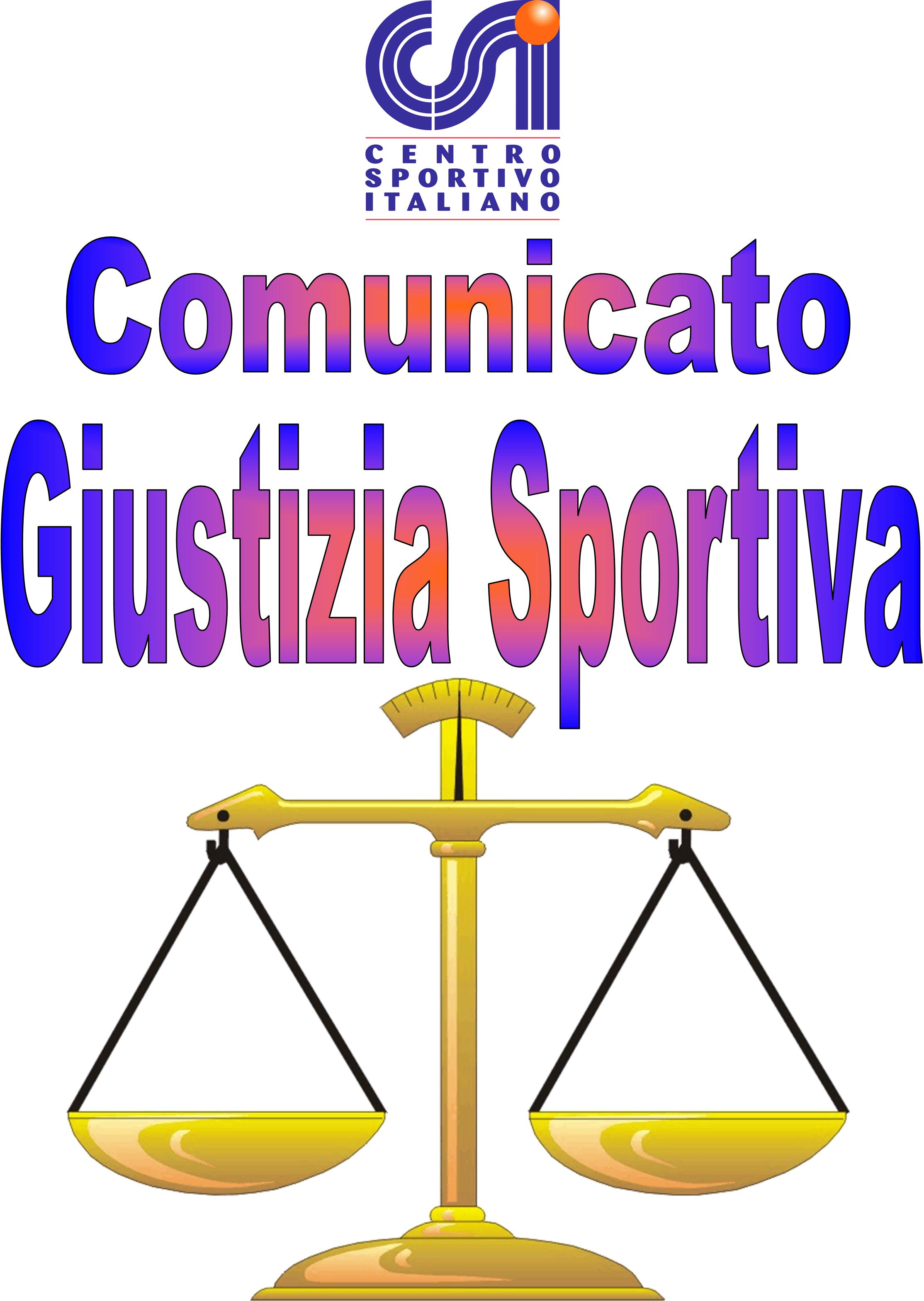 Comunicato Ufficiale nr. 19 – 29.02.2016                                     Calcio a 5 Terni LeagueRISULTATI CALCIO A 5SERIE APROVVEDIMENTI DISCIPLINARI CALCIO A 5 Ammenda di € 10,00 alla società “ Papa Boys “  per incompletezza distinta gara .GIOCATORI AMMONITINominativo:                                                                                                      SocietàLorenzo Marcelli                                                                                            Papa BoysLuca Severoni                                                                                                 A.S.B Cantine AperteGiacomo Palombi                                                                                           A.S.B Cantine AperteFrancesco Provvedi                                                                                        A.S.B Cantine AperteFilippo Angelici                                                                                              Ares C5Edoardo Fagotti                                                                                              A.C Denti Jacopo Rosati                                                                                                 Acqua & SaponeGIOCATORI ESPULSINominativo:                                 turni di squalifica                                        SocietàAndrea Giogli                                             6                                                   A.S.B Cantine Aperte( Lancio del Pallone contro l'ufficiale di gara , colpendo lo stesso senza creare danni fisici).( Espressioni e gesti offensivi e minacciosi nei confronti dell'ufficiale di gara).SERIE BPROVVEDIMENTI DISCIPLINARI CALCIO A 5 SERIE BAmmenda di € 10,00 alla società “ Atletico Brodolini  “  per incompletezza distinta gara .GIOCATORI AMMONITINominativo:                                                                                                      SocietàGiuseppe Florio                                                                                             Atletico Brodolini GIOCATORI ESPULSINominativo:                                 turni di squalifica                                        SocietàNicolò Bellanca                                        2                                                    Atletico Brodolini ( Espressioni offensive nei confronti dell'ufficiale di gara).                                              SERIE C GIR.APROVVEDIMENTI DISCIPLINARI CALCIO A 5 SERIE C GIR.ARichiamo Ufficiale alle società  “ Time Out Futsal e Flash Team “  Per comportamento non consono dei propri tesserati”.Ammenda di € 10,00 alla società “ A.D.S Panzathinaikos  “  per incompletezza distinta gara .GIOCATORI AMMONITINominativo:                                                                                                      SocietàRidvan Markolaj                                                                                           Time Out Futsal GIOCATORI ESPULSINominativo:                                 turni di squalifica                                        SocietàDamiano Rinaldi                                     2                                                       A.C Pikkia(espressioni offensive nei confronti dell'ufficiale di gara).SERIE C GIR.BPROVVEDIMENTI DISCIPLINARI CALCIO A 5 SERIE C GIR.BAmmenda di € 10,00 alla società “ Hammers Avis Terni  “  per incompletezza distinta gara .GIOCATORI AMMONITINominativo:                                                                                                      SocietàMirco Massarelli                                                                                             Leicesterni City F.CGIOCATORI ESPULSINominativo:                                 turni di squalifica                                        SocietàStefano Paoloni                                        1                                                    Deportivo (Condotta Fallosa in campo )Comunicato Ufficiale nr. 19 – 29.02.2016                               Calcio a 8 Terni LeagueRisultati  CALCIO A 8PROVVEDIMENTI DISCIPLINARI CALCIO A 8Ammenda di € 10,00 alla società “ A.C.F  “  per incompletezza distinta gara .GIOCATORI AMMONITINominativo:                                                                                                      SocietàSing Taljinder                                                                                                Triola Sport ClinicLorenzo Chiappa                                                                                           West TernLeonardo Guarnieri                                                                                       Goldbet B.B MilfGiacomo Ammenti                                                                                        Clinica Iphone AxNMirko Falchi                                                                                                  Clinica Iphone AxNLuca Angelucci                                                                                              Clinica Iphone AxNGIOCATORI ESPULSINominativo:                                 turni di squalifica                                        Società                                                                                                                  Il Giudice sportivo    241 Papa Boys – A.S.B Cantine Aperte9 - 8 V.P.D243 Iride Francia Vittoria – Ares C55 - 4 V.P.D251 Goldbet B.B Milf – Clinica Iphone AxN4 - 3253 A.C Denti – Acqua & Sapone9 - 4 V.P.D244 Perticara Club – Borus Snai4 - 5249 Atletico Brodolini – Black Hats4 - 7 V.P.D250 Liverpolli F.C – Centro Tim Luca Luzi1 - 7255 White Devils – F.C POV Cesure11 - 1245 A.D.S Panzathinaikos – Conad Arca4 - 9 V.P.D246 A.C Pikkia – Caffè Villaglori2 - 13 V.P.D248 New Terni - Dream Team3 - 5254 Time Out Futsal – Flash Team4 - 8 V.P.D242 Real Brodolini -New Terni United5 - 2247 Arcistufo F.C – Deportivo La Carogna3 - 4 V.P.D252 Tranneusai F.C – Vinitaly Futsalrinviata256 Hammers Avis Terni – Leicesterni City F.C1 - 3 V.P.D086 Triola Sport Clinic – West Tern3 - 3 V.P.D087 Goldbet B.B Milf – Asppico Calcio0 - 1 V.P.D088 A.C.F  – I Predatori Del Drink Team6 - 4 V.P.D089 Gunners Figt – Advice Me F.C6 - 2090 Black Hats – Clinica Iphone AxN3 - 3 V.P.D